Սեպտեմբերի ֆլեշմոբի խնդիրների լուծումներԵրրորդ մակարդակ1․ Շրջանագծի վրա նշել են 7 կետ, որոնցից երկուսը ներկել են կարմիր, երկուսը` կապույտ, իսկ երեքը` կանաչ: Գտեք այն եռանկյունների քանակը, որոնց գագաթները այդ կետերից են և զույգ առ զույգ ներկված են տարբեր գույներով:Ամեն կանաչ կետից հնարավոր է կազմել 4 եռանկյուն։ Քանի որ 3 կանաչ կետ կար, կլինի՝ 3•4=12:Տաթև ՄկրտչյանԿառուցենք գծագիրը։ Ստացվում է 12 եռանկյուն: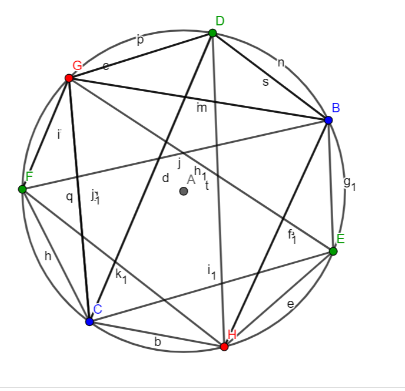 Կարող ենք լուծել նաև առանց գծագրի:2 կարմիր կետ (A,B), 2 կապույտ(C,D), 3 կանաչ (E, F, G):Վերցնենք եռյակներ, որոնք էլ կլինեն եռանկյունների գագաթները:A, C, E  A, C, FA, C, GA, D, EA, D, FA, D, GB, C, EB, C, FB, C, GB, D, EB, D, F      12․ B, D, GՍմբատ ՊետրոսյանԽնդիրը բաժանենք մի քանի փուլերի։ 1. Վերցնենք կարմիր կետերը։ Ունենք երկու կարմիր կետեր դրանցից կարող ենք վերցնել միայն մեկը 2 եղանակով։2. Վերցնենք կապույտ կետերը։ Ունենք երկու կապույտ կետեր դրանցից կարող ենք վերցնել միայն մեկը 2 եղանակով։3. Վերցնենք կանաչ կետերը։ Ունենք երեք կանաչ կետեր դրանցից կարող ենք վերցնել միայն մեկը 3 եղանակով։Այսպիսով նման եռանկյունների քանակը, որոնց գագաթները տարբեր են կլինեն 12Անի Միրզոյան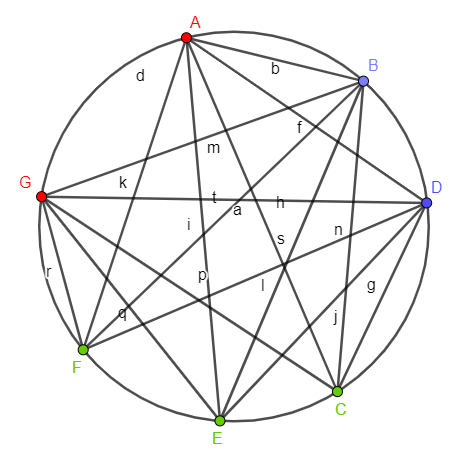 ΔADF, ΔADE, ΔADC, ΔGBC, ΔGBE, ΔGBF, ΔGDC, ΔGDF, ΔGDE, ΔABC, ΔABE, ΔABF: 12 եռանկյուն։Անի ԱվագյանՊատասխան՝ 12։2․ Տրված են իրարից տարբեր a,b,c բնական թվեր։ Պարզել՝ a, b, c, a+b, a+c, b+c վեց թվերից առավելագույնը քանի՞սը կարող են լինել պարզ թվեր:Քննարկենք դեպքերՊարզ թվերից միայն 2-ն է զույգ, մյուսները կենտ են։Երբ a կենտ պարզ թիվ է, (2 չի) b կենտ պարզ թիվ է,c կենտ պարզ թիվ է,ապա a+b, a+c, b+c թվերը կլինեն զույգ և պարզ չեն լինի։ Այս դեպքում ունենք երեք պարզ թիվ։Երբ a կենտ պարզ թիվ է, (2 չի)b ոչ պարզ թիվ է,c ոչ պարզ թիվ է,ապա a+b, a+c, b+c թվերը կարող են լինել պարզ կամ ոչ պարզ։ Առավելագույնը 4-ը եղան պարզ։Երբ a կենտ պարզ թիվ է, (2 չի)b պարզ թիվ է, (2 չի)c ոչ պարզ թիվ է, ապա a+b ոչ պարզ է, a+c, b+c թվերը կարող են լինել պարզ կամ ոչ պարզ։ Առավելագույնը 4-ը եղան պարզ։Երբ պարզ թվերից մեկը՝ a =2 է,b պարզ թիվ է,c պարզ թիվ է, ապա a+b, a+c թվերը կարող են լինել պարզ կամ ոչ պարզ։ b+c –ն զույգ է։ Առավելագույնը 5-ը եղան պարզ։Ջուլիետա ՔերոբյանՆախ նկատենք, որ 2-ը  միակ պարզ  թիվն է, որը զույգ է,  մնացած պարզ թվերը  կենտ են: Քանի որ 2 կենտ թվերի  գումարը  զույգ է, իսկ զույգ և կենտ թվերի գումարը կենտ է,  ուստի որպեսզի a, b, c, a+b, a+c, b+c թվերի մեջ  պարզ թվերի քանակը լինի առավելագույնը, անհրաժեշտ է իրարից տարբեր a,b,c բնական թվերից   1-ը  ընտրել   զույգ պարզ թիվ, որը կարող է լինեն միայն 2-ը, իսկ            մյուս 2-ը՝  կենտ պարզ թվեր:  Ակնհատ է, որ 6 պարզ թիվ չենք կարող ստանալ, բայց 5 պարզ թիվ հնարավոր է ստանալ:
Օրինա՝ եթե a=2,  b=3, c=5,  ապա a+b=2+3=5, a+c=2+5=7, b+c=3+5=8:Նկատենք, որ ստացված թվերից միայն 8-ն է, որ պարզ չէ(բաղադրյալ է), մնացածը պարզ են:Այսպիսով՝ a, b, c, a+b, a+c, b+c վեց թվերից առավելագույնը 5-ը կարող են լինել պարզ թվեր:
 Իհարկե սովորողները կնկատեն, որ 5 պարզ թիվ ստանալու համար կարող ենք ընտրել  նաև այլ օրինակներ:Օրինա՝ եթե a=2,  b=3, c=11, ապա a+b=2+3=5, a+c=2+11=13, b+c=3+11=14:Նկատենք, որ ստացված թվերից միայն 14-ն է, որ պարզ  չէ(բաղադրյալ է), մնացածը պարզ են:
Այսպիսով՝ a, b, c, a+b, a+c, b+c վեց թվերից առավելագույնը 5-ը կարող են լինել պարզ թվեր:Գրետա ԲակունցՔանի որ երկու կենտ թվերի գումարը զույգ թիվ է, իսկ զույգ թվերից միայն երկուսն է պարզ, հետևաբար առավելագույն պարզ թվեր ստանալու համար a, b, c  թվերից մեկը պետք է լինի երկուս, իսկ մյուս երկու թվերը՝ կենտ թվեր։ Այստեղից հետևում է, որ առավելագույն պարզ թվերի քանակը կլինի 5։Թորգոմ ՍիմոնյանՕգտվենք հետևյալ կանոնից, որ կենտ 2 թվերի գումարը զույգ է, այսինքն քանի որ 2-ից բացի այլ պարզ թիվ չկա, մենք պիտի հաշվի առնենք, որ եթե այն չընտրենք, ապա a+c,b+c,a+b  թվերը կլինեն զույգ և քիչ պարզ թվեր կունենանք արդյունքում: Ստացվեց , որ մի թիվը 2-ն է, մյուսների ընտրությունը կատարենք հետևյալ կերպ՝a=2, b=3, c=5, a+c=7, b+c=8, a+b=5, Ստացվում է ,որ այդ 6-ից պարզ կարող են լինել 5-ը: 6-ն էլ չեն կարող լինել պարզ, քանի որ մյուս երկու պարզ թվերի գումարը առնվազն մի հատ զույգ թիվ պիտի տա, որը պարզ չէ:Արշակ ՄարտիրոսյանՊատասխան՝ 5։3․ Քանի՞ եղանակով 1,2,3,․․․,15,16 բնական թվերից կարելի է ընտրել երեք թիվ այնպես, որ ընտրված թվերի արտադրյալը բաժանվի 100-ի։10 5 210 5 4 10 5 6 10 5 8 10 5 1210 5 1410 5 1610 15 210 15 410 15 610 15 810 15 1210 15 1410 15 16 5 12 15 5 15 16 5 15 8 5 15 4 Միլենա ՍիմոնյանԱյստեղ պետք օգտվենք այն հանգամանքից, որ 100- ի վրա բաժանվում են այն թվերը, որոնք վերջանում են  առնվազն երկու 0-ով։Իսկ հիմա տրված թվերից պետք վերցնենք այն եռյակը որոնք բազմապատկելիս, վերջում կստանանք  երկու 0։ Պետք է շեշտը դնել 5-ի վրա։ Զույգ թվերը 5-ով կամ 5-ով վերջացող թվերի հետ բազմապատկելիս թիվը վերջանում է 0-ով, իսկ կենտ թվերի հետ բազմապատկելիս վերջում ստացվում է 5։15*2*1015*4*1015*6*1015*8*1015*12*1015*14*1015*16*105*2*105*4*105*6*105*8*105*12*105*14*105*16*105*15*45*15*85*15*125*15*16Զարինե ՓանյանՊատասխան՝ 18։4․ Բնական թիվը կանվանենք «հետաքրքիր», եթե նրա երեք փոքրագույն բաժանարարների գումարը հավասար է 8։ Գտեք «հետաքրքիր» երկնիշ թվերի քանակը։10,50,70Տաթև ՄկրտչյանՆկատենք, որ  «հետաքրքիր» թվեր կհամարվեն նրանք, որոնց ամենափոքր բաժանարարներն են՝ 1, 3, 4 և 1, 2, 5:1, 3, 4  դեպքը կարող ենք բացառել, քանի որ  4-ը բաժանվում է նաև 2-ի ուստի այստեղ կստանանք հակասություն խնդիրի պայմանի հետ։Փորձենք գտնել բոլոր այն երկնիշ թվերը, որոնց երեք փոքրագույն բաժանարարներն են 1, 2, 5։Եթե թվերի գրառման վերջին թվանշանը 0, 2, 4, 6, 8 թվերից որևէ մեկն է, ապա թիվը անմնացորդ բաժանվում է 2-ի:Եթե թվերի գրառման վերջին թվանշանը 0, 5  թվերից որևէ մեկն է, ապա թիվը անմնացորդ բաժանվում է 5-ի:Համաձայն վերջին երկու պայմանների, երնիշ թիվը կբաժանվի 2-ի և 5-ի եթե վերջանում է 0-ով։ Այդպիսի երկնիշ թվերն են՝ 10, 20, 30, 40, 50, 60, 70, 80, 90:Քանի որ թիվը կոչվում էր  «հետաքրքիր» եթե նրա երեք փոքրագույն բաժանարարների գումարը հավասար է 8, այդպիսի երկնիշ թվերն են՝ 10, 50, 70:Անի ՄիրզոյանՊատասխան՝ 3։5․ 16, 25 և a թվերի ամենափոքր ընդհանուր բազմապատիկը հավասար է 1200։ Գտեք այդպիսի a բնական թվերի քանակը։16, 25 և a թվերի ամենափոքր ընդհանուր բազմապատիկը հավասար է 1200։ Գտեք այդպիսի a բնական թվերի քանակը։16 = 2425 = 521200 =24*3*52Որպեսզի 1200 թիվը լինի 16, 25, a թվերի ամենփոքր ընդհանուր բազմապատիկը, a թիվը պետք է լինի հետևյալ տեսքիa= 2x * 31 * 5y2-ի աստիճանը կարող է լինել x = 0, 1, 2, 3, 43-ի աստիճանը կարող է լինել միայն 1,5-ի աստիճանը կարող է լինել y = 0, 1, 2Այդ բլոլոր հնարավոր թվերի քանակը 15 է։Ջուլիետա ՔերոբյանՊատասխան՝ 15։6․ Ռետինե գնդակն ընկնում է 10 մետր բարձրությամբ տան տանիքից: Գետնին բախվելուց հետո նա յուրաքանչյուր անգամ բարձրանում է իր նախորդ բարձրության 4/5-ի չափով: Քանի՞ անգամ գնդակը կհայտնվի գետնի մակերևույթից 6 մետր բարձրությունից վեր։10 մետրից գցելիսՀետ բարձրանալիս- 10•4։5=8   8 մետրից իջնելիսՀետ բարձրանալիս- 8•4։5=6.4   6.4 մետրից գցելիս Միլենա ՍիմոնյանՊատասխան՝ 5։7․ Իրարից տարբեր երեք բնական թվերի գումարը հավասար է 186-ի։ Այդ թվերից յուրաքանչյուր երկուսի գումարը բաժանվում է երրորդի վրա։ Գտեք այդ թվերից մեծագույնը։Անհրաժեշտ է 186-ը վերլուծել արտադրիչների186 	2	186= 2 x 3 x 3193	3	186= 93 + 31 + 6231	31	93+31=124:62=21	             31+62=93:93=1	             93+62=155:31=5Աննա ՊետրոսյանԵնթադրենք այդ թվերն են ՝ A, B, C ,այնպես, որ ․
          A+B+C=186   (1)
(A+B):C - ամբողջ թիվ է  (2) 
(A+С):B - ամբողջ թիվ է  (A+C):B- ամբողջ թիվ է հավասարությունից ` A+B=186-C   և այն տեղադրենք (2) արտահայտության մեջ  և կստանանք՝   =-1 -ամբողջ թիվ է ։ Որպեսզի լինի ամբողջ թիվ, C թիվը պետք է լինի 186 բաժանարար  ։
186 թվի բաժանարարներն են՝ 1 ,2,3,31,62,93 :
Ինչպես նկատում ենք ,մեր խնդրի պայմաններին բավարարում է հետևյալ թվերը՝ 31 ,62 ,93, որից մեծագույնը ` 93: Սյուզի ՀակոբյանԱյդ թվերը կարելի է վերցնել հետևյալ հարաբերությամբ՝ 1:2:3 :Այդ թվերն են՝  186:(1+2+3)  = 31, 31x2 = 62, 31x3 = 93 , թվերից մեծագույնը 93-ն է:Մենուա ՀարությունյանՊատասխան՝ 93։8․  Ա և  Բ վայրերի միջև եղած հեռավորությունը 2կմ է։ Այդ վայրերից միաժամանակ իրար ընդառաջ շարժվեցին երկու ընկեր։ Ընկերները շարժվում էին նույն՝ 2կմ/ժ հաստատուն արագությամբ։ Ա վայրից շարժվողի մոտից շունն էլ սկսեց վազել դեպի Բ։ Հասնելով Բ վայրից շարժված ընկերոջը, շունը անմիջապես շրջվեց և վազեց դեպի Ա։ Հասնելով Ա վայրից շարժված ընկերոջը նորից շրջվեց և վազեց դեպի Բ։ Ամեն անգամ հանդիպելով ընկրներից մեկին, շունը շրջվում էր և վազում դեպի մյուսը։ Քանի՞ կիլոմետր վազեց շունը մինչև ընկերների հանդիպումը։ Շունը վազում էր 4կմ/ժ հաստատուն արագությամբ։Քանի որ ընկերները շարժվում էին նույն՝ 2կմ/ժ հաստատուն արագությամբ, ապա պարզ է, որ հանդիպման պահին նրանք կանցնեն հավասար հեռավորություններ՝ այն է 1 կմ, հետևաբար յուրաքանչյուրը քայլել է 1/2 ժամ։ Այսպիսով շունը, որը անընդհատ Ա կետից դուրս եկող ընկերոջ մոտից վազել հասել է Բ կետից դուրս եկող ընկերոջը և այդպես շարունակ, մինչև նրանք հանդիպեն, ևս վազել է 1/2 ժամ, այդպիսով անցնելով 4*(1/2)=2 կմ ճանապարհ։Ելենա ՕհանյանՇունը վազելով Ա կետից Բ կետ, 2 կմ ճանապարհը կարող է անցնել 30 րոպեում։ Քանի որ ընկերները շարժվում էին 2կմ/ժ արագությամբ, ապա նրանց հանդիպումը պետք է լիներ 30 րոպե անց։ Հետևաբար մինչև ընկերների հանդիպումը շունը վազեց 2 կիլոմետր։Անի ԱվագյանՊատասխան՝ 2։9․ Առաջին ամանում կար 20%-անոց սպիրտի լուծույթ, իսկ երկրորդ ամանում՝ 40%-անոց։ Երբ երկու ամանների լուծույթները խառնեցին ստացվեց 25%-անոց սպիրտի լուծույթ։ Երկու ամաններից մեկում եղած լուծույթը շատ էր մյուսում եղած լուծույթից։  Ո՞ր լուծույթից են ավելի շատ խառնել և քանի՞ անգամ։Եթե նշանակենք 1-ին ամանում եղած  լուծույթի պարունակությունը  a-ով, իսկ    երկրորդ ամանում  եղածը՝ b-ով, ապա կստանանք հետևյալ հավասարումը՝Այսպիսով՝  1-ինից՝  3 անգամ:Գրետա ԲակունցԴիցուք առաջին անոթում կա x լ լուծույթերկրորդ անոթում կա y լ լուծույթx*20/100 + y*40/100=25*(x+y)/1004x+8y=5x+5yx=3yx/y=3Շողիկ ԶեյնալյանՊատասխան` 3:10․ Օդանավակայանում կա հորիզոնական շարժասանդուղք, որի երկարությունը 500 մետր է և որը շարժվում է 4 կմ/ ժ արագությամբ։ Անուշն ու Դավիթը միասին կանգնում են շարժասանդուղքին։ Անոշը քայլում է շարժասանդուղքի նկատմամբ  6կմ/ժ արագությամբ, իսկ Դավիթը չի քայլում։ Շարժասանդուղքից Անուշի իջնելու պահին որքա՞ն էր նրա հեռավորությունը Դավիթից։Անուշը քայլում է շարժասանդուղքի նկատմամբ  6կմ/ժ արագությամբ,իսկ շարժասանդուղքը գետնի նկատմամբ շարժվում է 4 կմ/ ժ արագությամբ, ապա Անուշի  արագությունը գետնի նկատմամբ  կլինի 6+4=10 կմ/ժ =10*1000/3600=100/36 (մ/վ ) :Քանի որ  Դավիթը չի քայլում, ապա իր արագությունը կլինի   4կմ/ժ =4*1000/3600 = 40/36 ( մ/վ ):
Այժմ պարզենք, թե որքա՞ն ժամանակ է Անուշին  անհրաժեշտ, որ այդ ճանապարհը անցնի․
                                s=v*t  ,t=s:v =500: =180 վ 
Այդ ընթացքում Դավիթը անցել է  s=v*t =180 =200 (մ)
Նրանց միջև հեռավորությունը կլինի՝ 500-200=300 (մ)Սյուզի ՀակոբյանՔանի որ շարժասանդուղքի արագությունը 4կմ/ժ – է հետևաբար Անուշի ընթացքի արագությունը կլինի  6+4 = 10 կմ/ժ , ով գնացել է 500մ:Կունենանք 10կմ/ժ = 10000մ/60րոպե = 500մ/3րոպե Անուշը գնացել է ճանապարհը 3 րոպեում :Դավիթը 4կմ/ժ արագությամբ կանցնի 4կմ/ժ = 4000մ/ժ =  = Հետևաբար Դավիթը կգնա 200մ. Այդ ընթացքում և նրանց հետավորությունը կլինի 500 – 200 = 300մ:Լյովա ՍարգսյանՊատասխան՝ 300մ։